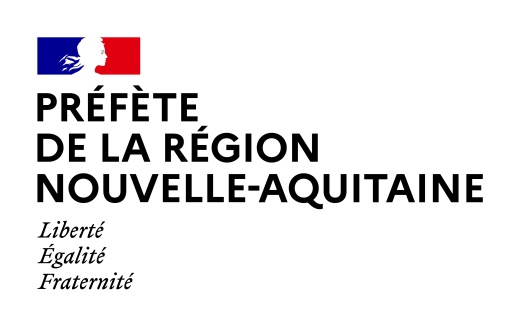 Demande d’agrément au sens de l’article R.365-1 du Code de la Construction de l’Habitat au titre des activités d’intermédiation locative et de gestion locative sociale (IML-GLS) mentionnées à l’article L.365-4. NB : Les organismes exerçant les activités de maîtrise d'ouvrage prévues sont considérés comme détenteurs de l'agrément mentionné à l'article L. 365-4 pour la gestion des logements dont ils sont propriétaires, preneurs à bail ou attributaires.Fait à :                                                                                                Le représentant de l’organismeLe,                             		La location de logements auprès d’organismes agréées au titre de l’article L.365-2 (agréé maîtrise d’ouvrage) ou d’organisme d'habitations à loyer modéré en vue de leur sous-location à des personnes défavorisées dans les conditions prévues par l'article L. 442-8-1 ;de logements à des bailleurs autres que des organismes d'habitations à loyer modéré en vue de leur sous-location à des personnes défavorisées dans les conditions prévues aux articles L. 321-10, L. 321-10-1 et L. 353-20 ;de logements en vue de l'hébergement de personnes défavorisées dans les conditions de l'article L. 851-1 du code de la sécurité sociale (il s’agit de logements conventionnés à l’Allocation Logement Temporaire 1) ;auprès d'un organisme d'habitations à loyer modéré d'un hôtel destiné à l'hébergement, mentionnée au 8° de l'article L. 421-1, au onzième alinéa de l'article L. 422-2 ou au 6° de l'article L. 422-3 (il s’agit ici d’un hôtel social et non d’une Résidence Hôtelière à Vocation Sociale);de structures destinées à l'hébergement auprès d'un organisme agréé au titre de l'article L. 365-2 (maîtrise d’ouvrage). OUI     NON   OUI     NON   OUI     NON   OUI     NON   OUI     NON   La gérance de logements du parc privé ou du parc public, selon les modalités prévues à l'article L. 442-9 (Agence Immobilière à Vocation Sociale)OUI     NON   La gestion de résidences sociales mentionnée à l'article R. 353-165-1 (résidences sociales classiques, résidences sociales spécialisées pour un public, pension de famille et résidences accueil)OUI     NON   